Lietuvos saugios laivybos administracijos DirektoriAusĮ S A K Y M A SDĖL LIUDIJIMŲ FORMŲ, IŠDUODAMŲ LIETUVOS RESPUBLIKOS VIDAUS VANDENŲ LAIVŲ REGISTRE REGISTRUOTOMS VIDAUS VANDENŲ TRANSPORTO PRIEMONĖMS IR PAKABINAMIESIEMS VARIKLIAMS, PATVIRTINIMO 2013 m. spalio 14 d. Nr. V-270KlaipėdaVykdydamas Lietuvos Respublikos susisiekimo ministro 2013 m. rugsėjo 5 d. įsakymo Nr. 3-474 „Dėl Lietuvos Respublikos susisiekimo ministro 2006 m. sausio 18 d. įsakymo Nr. 3-13 „Dėl Lietuvos Respublikos vidaus vandenų transporto priemonių registravimo taisyklių patvirtinimo“ pakeitimo“ (Žin., 2013, Nr. 96-4783) 3 punktą:1. T v i r t i n u pridedamas dokumentų formas:1.1. Vidaus vandenų transporto priemonės registracijos liudijimo formą. 1.2. Vidaus vandenų transporto priemonės pakabinamojo variklio registracijos liudijimo formą.1.3. Vidaus vandenų transporto priemonės (pakabinamojo variklio) išregistravimo iš Lietuvos Respublikos vidaus vandenų laivų registro liudijimo formą. 2. N u s t a t a u, kad šiuo įsakymu tvirtinamos formos įsigalioja nuo 2014 m. sausio 1 d. Direktorius	Evaldas ZacharevičiusForma patvirtintaLietuvos saugios laivybosadministracijos direktoriaus2013 m. spalio 14 d. įsakymu Nr. V-270 (Vidaus vandenų transporto priemonės registracijos liudijimo forma)(herbas)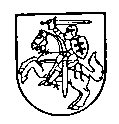 LIETUVOS RESPUBLIKAREPUBLIC OF LITHUANIAvidaus vandenų transporto priemonėsregistracijos liudijimasCERTIFICATE OF OF INLAND WATERCRAFT REGISTRATION________   Nr. / No. ____(data / date)_________(vieta / place)Registro Nr. 	Laivo pavadinimas 	Laivo tipas 	Laivo paskirtis 	Laivo modelis	Unikalus identifikavimo kodas 	Statybos metai 	Kilmės šalis 	Korpuso Nr. 	Korpuso medžiaga 	Korpuso spalva 	Maksimalus ilgis __________ m  Maksimalus plotis _________ mMaksimali grimzlė _________ m  Minimalus viršvandeninio borto aukštis 	mŽmonių skaičius ________   Keliamoji galia __________ kg      Projektavimo kategorija      __________             Variklio tipas 	Variklio galingumas 	kWVariklio modelis 	Variklio Nr. 	Pagaminimo metai 	Savininkas:Vardas, pavardė, asmens kodas arba įmonės pavadinimas, kodas 	_	_	Adresas 	_	Išdavė Lietuvos saugios laivybos administracija______________	________________________Įgaliotas asmuo     A. V.     (parašas)	(vardas ir pavardė)_________________Forma patvirtintaLietuvos saugios laivybosadministracijos direktoriaus2013 m. spalio 14 d. įsakymu Nr. V-270 (Vidaus vandenų transporto priemonės pakabinamojo variklio registracijos liudijimo forma)(herbas)LIETUVOS RESPUBLIKAREPUBLIC OF LITHUANIAVidaus vandenų TRANSPORTO PRIEMONĖS PAKABINAMOJO VARIKLIO REGISTRACIJOS LIUDIJIMASCERTIFICATE OF INLAND WATERCRAFT’S OUTBOARD ENGINE REGISTRATION________   Nr. / No. ____(data / date)_________(vieta / place)Registro Nr. 	Unikalus identifikavimo kodas 	Variklio modelis 	Kilmės šalis 	Variklio Nr. 	Pagaminimo metai 	Variklio tipas 	Variklio galingumas _________________________ kWSavininkas:Vardas, pavardė, asmens kodas arba įmonės pavadinimas, kodas 	_	Adresas 	_	Išdavė Lietuvos saugios laivybos administracija______________	________________________Įgaliotas asmuo     A. V.     (parašas)	(vardas ir pavardė)_________________Forma patvirtintaLietuvos saugios laivybosadministracijos direktoriaus2013 m. spalio 14 d. įsakymu Nr. V-270(Vidaus vandenų transporto priemonės (pakabinamojo variklio) išregistravimo liudijimo forma)(herbas)LIETUVOS  RESPUBLIKAVIDAUS VANDENŲ TRANSPORTO PRIEMONĖS (PAKABINAMOJO VARIKLIO) IŠREGISTRAVIMO IŠ LIETUVOS RESPUBLIKOS VIDAUS VANDENŲ LAIVŲ REGISTRO LIUDIJIMAS________       Nr. ____(data)_________(vieta)____________________registro numeris ________, unikalus identifikavimo kodas	,(vidaus vandenų transporto priemonė arba pakabinamasis variklis)modelis ________________________, korpuso numeris _________________, statybos metai	,variklio tipas  ___________________, variklio modelis _______________, galingumas  	kW,pagaminimo metai ___________, variklio numeris 	.Duomenys apie savininką (nuomininką) 	(fizinio asmens vardas, pavardė, asmens kodas, adresas arba_	juridinio asmens pavadinimas, kodas, adresas)_	 iš Lietuvos Respublikos vidaus vandenų laivų registro išregistruota:(vidaus vandenų transporto priemonė arba pakabinamasis variklis)_________ m.  _____________________  ____ d. 	(data) 	(nurodoma išregistravimo priežastis)Išdavė Lietuvos saugios laivybos administracija______________	________________________Įgaliotas asmuo     A. V.     (parašas)	(vardas ir pavardė)(herbas)REPUBLIC OF LITHUANIACERTIFICATE OF DELETION OF THE INLAND WATERCRAFT (OUTBOARD ENGINE) FROM THE REGISTER OF INLAND WATERWAYS CRAFT OF THE REPUBLIC OF LITHUANIA________       No. ____(date)_________(place)_________________________Registration number __________,  Unique identification code	,(inland waterways craft or outboard engine)model _____________________, Hull number ______________, Year of manufacture 	,Engine type  ________________, Engine model ___________, Engine power  	 kW,Year of manufacture ___________, Engine No.____________________.Owner (charterer) 	(name, surname, personal No., address of the natural person or_	name, code, address of the legal person)_	 is deleted from the Register of Inland Waterways Craft of the Republic of Lithuania(inland waterways craft or outboard engine)_________   ________________  ____       	(date) 	 (reason for deletion)Issued by the Lithuanian Maritime Safety AdministrationDuly authorized person             ____________________ 	____________________  Seal                     (signature)	(name and surname)_________________